       Program SZKOLNY KLUB SPORTOWY - informacje dla nauczycieli 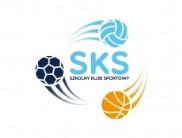 Instytut Sportu – Państwowy Instytut Badawczy, operator krajowy Programu Szkolny Klub Sportowy oraz Dolnośląska Federacja Sportu  - operator wojewódzki  współpracujący ze Szkolnym Związkiem Sportowym „Dolny Śląsk” we Wrocławiu  serdecznie witają po wakacyjnej przerwie. Mamy nadzieję, że wracają Państwo do pracy pełni sił oraz zmotywowani do działania. Szczegółowe informacje o Programie są dostępne na stronie www.szkolnyklubsportowy.pl. W związku z powrotem do szkoły pragniemy przypomnieć kluczowe założenia Programu Szkolny Klub Sportowy: Program polega na zorganizowaniu i prowadzeniu systematycznych zajęć sportowych w wymiarze 2 razy w tygodniu po 60 min. W uzasadnionych sytuacjach można wprowadzać trzecie zajęcia w tygodniu (np. odrabianie zajęć, które przepadły w związku z wycieczkami, świętami, egzaminami itp.).Minimalna liczba uczniów w danej grupie ćwiczebnej to 15, ale zachęcamy do motywowania większej liczby dzieci i młodzieży oraz tworzenia bardziej licznych grup. Głównym celem Programu SKS jest umożliwienie podejmowania dodatkowej aktywności fizycznej realizowanej w formie zajęć sportowych i rekreacyjnych pod opieką nauczyciela prowadzącego zajęcia wychowania fizycznego w danej szkole. W jednej szkole mogą być maksymalnie 2 grupy ćwiczebne, ale w szkołach liczących powyżej 300 uczniów dopuszcza się utworzenie trzeciej grupy ćwiczebnej.Przedstawiamy również ważne informacje dotyczące realizacji Programu od września br. 1. Dziennik SKS: Logowanie do dziennika odbywa się poprzez stronę www.szkolnyklubsportowy.pl, w zakładce Do pobrania znajduje się instrukcja korzystania z Dziennika SKS.Każdy nowy uczeń biorący udział w zajęciach SKS jest zobowiązany do dostarczenia nauczycielowi podpisanej zgody rodzica, a nauczyciel prowadzący zajęcia jest zobowiązany do wgrania jej skanu lub zdjęcia do dziennika SKS (wzory zgód są dostępne na stronie). W związku z rotacją uczniów w grupie, nauczyciel powinien zdeaktywować uczniów (w danych ucznia - zaznaczyć - nieaktywny), którzy nie biorą udziału w zajęciach oraz dodać nowych uczestników zajęć. W przypadku rezygnacji osoby prowadzącej zajęcia do czerwca prosimy o przesłanie następujących dokumentów: rezygnacja osoby prowadzącej, pismo ze szkoły zawiadamiające o zmianie prowadzącego, dane nowego prowadzącego (imię i nazwisko, telefon, adres e-mail). Do nowej osoby wyślemy umowę oraz inne niezbędne dokumenty. Nowy nauczyciel powinien się zarejestrować, a grupa powinna zostać „przepięta” przez operatora wojewódzkiego. W przypadku całkowitej rezygnacji z działania grupy lub grup od września 2019 r. prosimy przesłać prośbę o rozwiązanie umowy - zlecenia oraz pismo podpisane przez Dyrektora szkoły o likwidacji grupy lub całkowitej rezygnacji szkoły z udziału w programie.Niestety, Ministerstwo Sportu i Turystyki nie wyraziło zgody na dodatkowy nabór od września br. Możliwe jest tylko przejęcie grupy po innym nauczycielu.Aktualizacja harmonogramu zajęć – po ustaleniu nowego planu zajęć SKS należy go niezwłocznie zaktualizować. Można tego dokonać poprzez edycję grupy ćwiczebnej (ustalenie nowych terminów zajęć). Wizytacje zajęć SKS – w związku z prowadzonymi wizytacjami informujemy o konieczności odwoływania zajęć w dzienniku SKS w przypadku, gdy wcześniej wiadomo, że dane zajęcia się nie odbędą. Aplikacja mobilna SKS – zachęcamy do korzystania z aplikacji mobilnej, która umożliwia szybkie i proste wprowadzanie tematów, obecności i dokonywania rozliczeń. 2. Działania informacyjno-promocyjne: Informacja o zajęciach prowadzonych w ramach Programu Szkolny Klub Sportowy powinna być ogólnodostępna. Zachęcamy do korzystania z materiałów dostępnych w zakładce Do pobrania (plakaty, grafiki i banery). Materiały należy wydrukować i powiesić w szkole, ale zachęcamy również do dodawania grafik na stronie szkoły i linkowania strony www.szkolnyklubsportowy.pl w celu uzyskania szczegółowych informacji o Programie przez większą grupę odbiorców. Zależy nam również na tworzeniu SKS-owej społeczności i promocji Programu. Zapraszamy do aktywności w mediach społecznościowych (Facebook, Instagram, YouTube) i komunikacji pod hasztagami #programSKS i #społecznośćSKS. Już niebawem kolejne konkursy, warsztaty i spotkania ze sportowcami.Przypominany o natychmiastowym zgłaszaniu: rezygnacji z prowadzenia zajęć, zwolnień lekarskich, urlopu bezpłatnego lub dla poratowania zdrowia, obniżki wynagrodzenia poniżej najniższego wynagrodzenia w kraju. Jednocześnie informujemy, że w przypadku jakichkolwiek pytań, wątpliwości lub problemów pozostajemy do Państwa dyspozycji. Programem w województwie dolnośląskim zajmują się dwa zespoły; pierwszy to zespół Dolnośląskiej Federacji Sportu, która jest operatorem wojewódzkim programu, drugi to współpracujący z DFS zespół Szkolnego Związku Sportowego, który opiekował się będzie szkołami z niektórych powiatów. W związku z tym wszelką korespondencję mailową proszę kierować na odpowiedni adres e-mail. Gminy z powiatów: bolesławiecki, dzierżoniowski, głogowski, górowski, jaworski, miasto Jelenia Góra, jeleniogórski, kamiennogórski, kłodzki, miasto Legnica, legnicki, lubański, lubiński, milicki, oleśnicki oraz polkowicki. Mail: programy@dips.pl , tel: 666 871 737Gminy z powiatów: lwówecki, oławski, strzeliński, średzki, świdnicki, trzebnicki, miasto Wałbrzych, wałbrzyski, wołowski, miasto Wrocław, wrocławski, ząbkowicki, zgorzelecki oraz złotoryjski. Mail:  dolnoslaskiszs@gmail.com , tel: 71 367 33 15